МУНИЦИПАЛЬНОЕ ОБРАЗОВАНИЕ «ГОРОД БЕРЕЗНИКИ»АДМИНИСТРАЦИЯ ГОРОДА БЕРЕЗНИКИ ПОСТАНОВЛЕНИЕ19.01.2021	№ 01-02-31В соответствии со статьей 40 Градостроительного кодекса Российской Федерации, статьей 11 главы 3 части I Правил землепользования и застройки в городе Березники, утвержденных решением Березниковской городской Думы от 31.07.2007 № 325, решением Березниковской городской Думы от 14.12.2018 № 511               «О распространении действия части I Правил землепользования                       и застройки в городе Березники, утвержденных решением Березниковской городской Думы от 31.07.2007 № 325,                              на территорию муниципального образования «Город Березники»,        на основании обращения Путько Л.А., с учетом результатов публичных слушаний от 29.12.2020, рекомендаций комиссии             по землепользованию и застройке от 12.01.2021 администрация города Березники ПОСТАНОВЛЯЕТ: 1.Предоставить разрешение на отклонение от предельных параметров разрешенного строительства, реконструкции объекта капитального строительства территориальной зоны малоэтажных индивидуальных жилых домов с приусадебными земельными участками (Ж-4) на земельном участке с кадастровым номером 59:37:0620205:45, расположенном по адресу: ул. Пушкина, 195,                 г. Усолье, по параметру «минимальное расстояние от дома                       до границы смежного участка» 2,11 м с северной стороны                             и 2,0 м с западной стороны, согласно приложению к настоящему постановлению.2.Разместить настоящее постановление на официальном               сайте Администрации города Березники в информационно-телекоммуникационной сети «Интернет».3.Настоящее постановление вступает в силу со дня его подписания.Приложение  к постановлениюадминистрации городаот 19.01.2021 № 01-02-31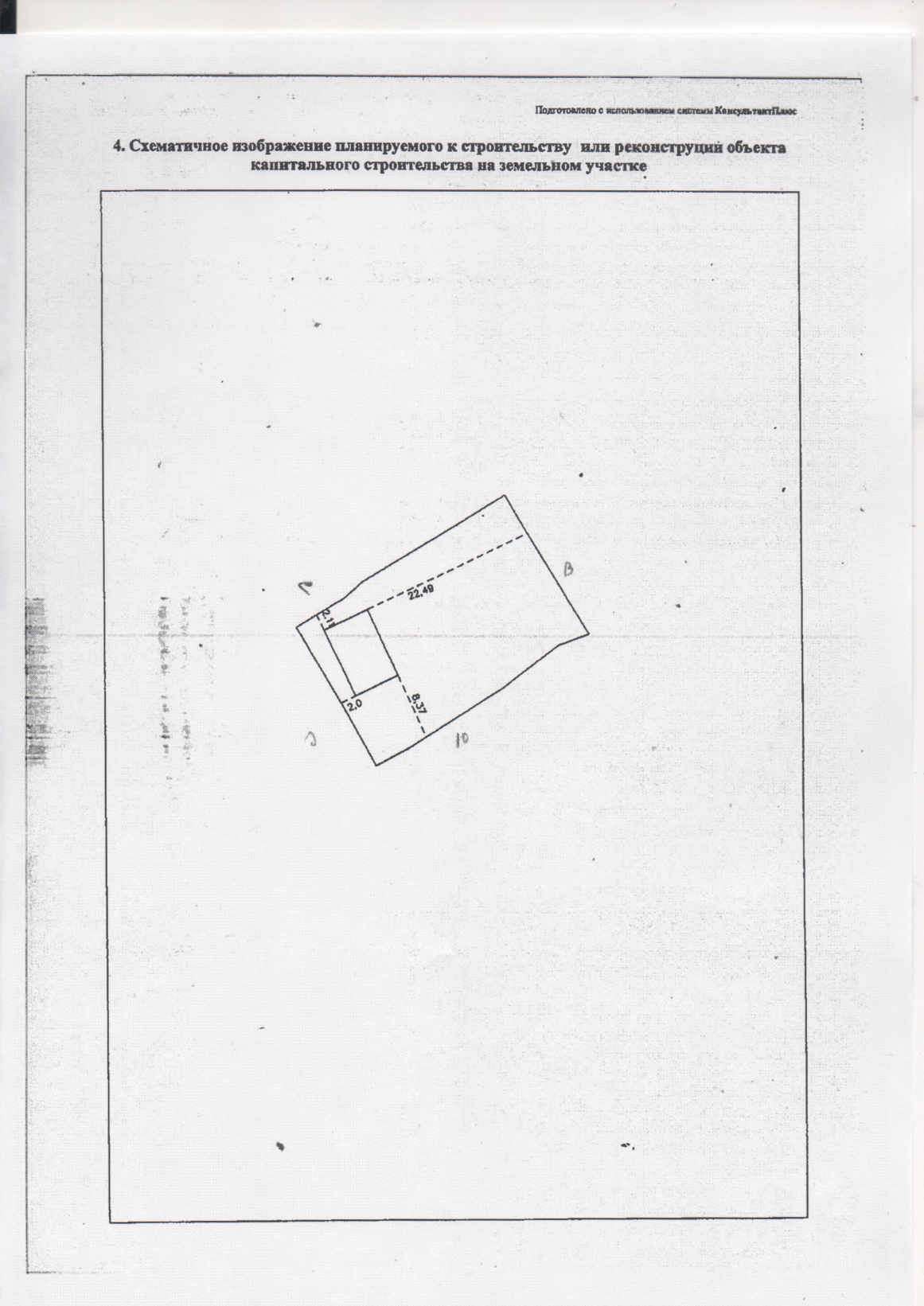 О предоставлении               разрешения на отклонение           от предельных параметров разрешенного строительства, реконструкции объекта капитального строительства территориальной зоны малоэтажных                    индивидуальных                         жилых домов                                             с приусадебными                   земельными участками (Ж-4) на земельном участке                       с кадастровым номером 59:37:0620205:45,расположенном по адресу:ул. Пушкина, 195,                                         г. УсольеГлава города Березники –глава администрации 
города БерезникиК.П.Светлаков